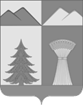 АДМИНИСТРАЦИЯ МУНИЦИПАЛЬНОГО РАЙОНА«УЛЁТОВСКИЙ РАЙОН»ЗАБАЙКАЛЬСКОГО КРАЯПОСТАНОВЛЕНИЕ« 11 » октября 2021 года					№  465  /нс.УлётыОб установлении размера платы, взимаемой с родителей (законных представителей) за присмотр и уход за детьми, осваивающими образовательные программы дошкольного образования в организациях, осуществляющих образовательную деятельность на территории муниципального района «Улётовский район» Забайкальского краяВ соответствии со статьёй 65 Федерального закона от 29.12.2012 № 273 ФЗ «Об образовании в Российской Федерации», в соответствии с приказом Министерства образования и науки Забайкальского края от 08.09.2021 № 827 «О внесении изменений в приложение к приказу Министерства образования, науки и молодежной политики Забайкальского края от 27 августа 2015 № 671», Положением об администрации муниципального района «Улётовский район» Забайкальского края, утвержденном решением Совета муниципального района «Улётовский район» Забайкальского края от 21.04.2017 № 380, в целях индексации максимального размера платы, взимаемой с родителей (законных представителей) за присмотр и уход за детьми, осваивающими образовательные программы дошкольного образования в муниципальных образовательных организациях, осуществляющих образовательную деятельность, администрация муниципального района «Улётовский район» Забайкальского края  п о с т а н о в л я е т:1. Установить размер платы, взимаемой с родителей (законных представителей) за присмотр и уход за детьми, осваивающими образовательные программы дошкольного образования в организациях, осуществляющих образовательную деятельность на территории муниципального района «Улётовский район» Забайкальского края с 01 октября 2021 года (прилагается).2. Признать утратившим силу постановление администрации муниципального района «Улётовский район» Забайкальского края от 30.12.2020 № 780/н «Об установлении размера платы, взимаемой с родителей (законных представителей) за присмотр и уход за детьми, осваивающими образовательные программы дошкольного образования в организациях, осуществляющих образовательную деятельность на территории муниципального района «Улётовский район» Забайкальского края».3. Действие настоящего постановления распространяется на правоотношения, возникшие с 01 октября 2021 года.4. Настоящее постановление официально опубликовать (обнародовать) на официальном сайте муниципального района «Улётовский район» в информационно-телекоммуникационной сети «Интернет» в разделе «Документы» - «Правовые акты администрации» - https://uletov.75.ru/.5. Контроль за исполнением настоящего постановления возложить на заместителя главы муниципального района «Улётовский район» /С.В.Саранина/.Глава муниципального района«Улётовский район»			                                          А.И. СинкевичПРИЛОЖЕНИЕк постановлению администрациимуниципального района«Улётовский район»от «11 » октября 2021 года №465/нРАЗМЕР ПЛАТЫ,взимаемой с родителей (законных представителей) за присмотр и уход за детьми, осваивающими образовательные программы дошкольного образования в организациях, осуществляющих образовательную деятельность на территории муниципального района «Улётовский район» Забайкальского края с 01 октября 2021 года№ п/пНаименованиеобразовательнойорганизацииМаксим. размерр/платы2020-2021 г.гИндекс-дефляторМаксим.размерр/платы2021 – 2022г.г.Пост./перемен.расходы1МДОУ детский сад № 4 «Малышок» с. Улёты1983,01,0412064,01720/3442МДОУ Николаевский детский сад №11652,01,0411720,01376/3443МБОУ Тангинская СОШ 1652,01,0411720,01376/3444МДОУ детский сад «Сказка» п. Дровяная1983,01,0412064,01514/5505МОУ Хадактинская ООШ1652,01,0411720,01515/2056МОУ Татауровская ООШ1453,01,0411513,01237/2767МОУ Ленинская ООШ1652,01,0411720,01376/3448МОУ Артинская ООШ1585,01,0411650,01374/2769МОУ Хадактинская ООШ – структурное подразделение – основная школа с.Черемхово1652,01,0411720,01376/34410МОУ Бальзойская ООШ1453,01,0411513,01235/27811МОУ Доронинская ООШ1453,01,0411513,01235/27812МОУ Военхозовская ООШ1585,01,0411650,01374/27613МОУ Горекинская ООШ1585,01,0411650,01374/276